IDENTIFIQUE E PINTE OS ANIMAIS DE ACORDO COM AS DESCRIÇÕES: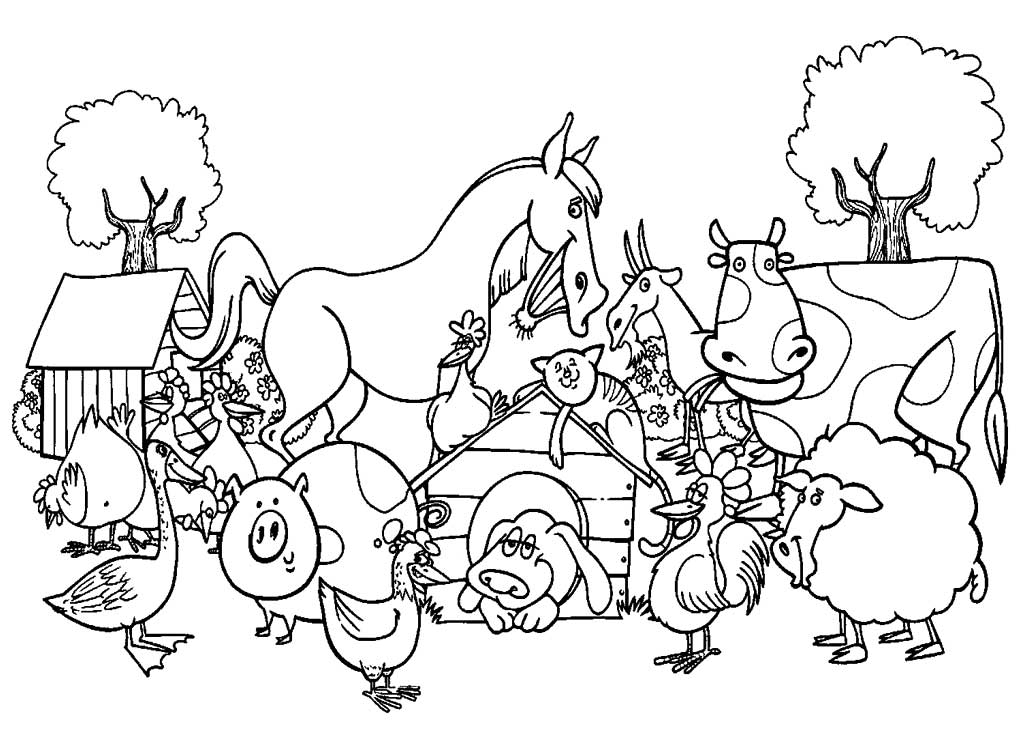 A BROWN HORSEA YELLOW DUCKA PINK PIGA GRAY HENA BLACK AND WHITE COWA BLACK SHEEP